MondayTuesdayWednesdayThursdayFriday1.  Let’s create beach pictures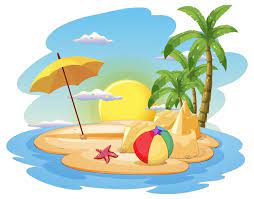 3.  Today we will be making our own dinosaur fossils.4.  Don’t forget to take home your homework packs.7.  Let’s make watermelon ice-lollies.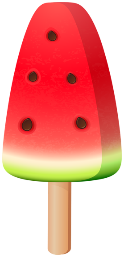 9.  Today we will be making boats and having boat races.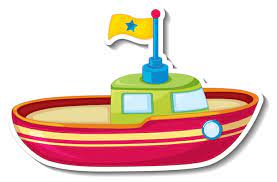 11.  Can you make a fruity milkshake at home?  Please send in pictures to share.14.  Today we will be making sun catchers. 16.  Come and join us for our picnic stay and play.  (see poster)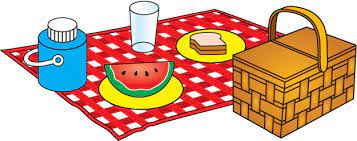 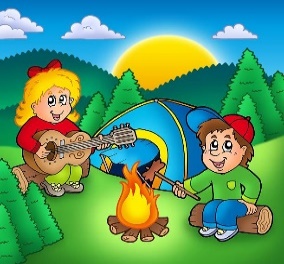 18.  Today we will be roleplaying a campfire in the nursery garden.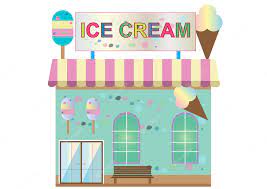 22.  Today we will be role-playing an ice-cream shop 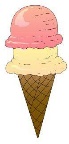 24.  Let’s make coloured ice and look at how it melts.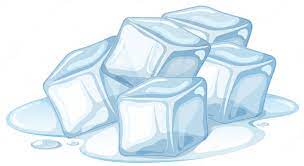 28.  Bank Holiday!Nursery will be closed today.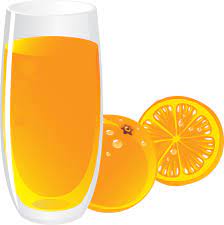 30.  Today we will be making our own fruit juice.31.  Today we will be making fans to keep us cool.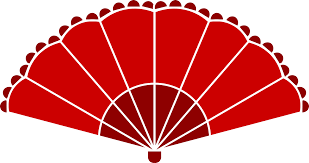 